    КАРАР                                                                                                       ПОСТАНОВЛЕНИЕ« 23» августа 2022 й.                                                № 23/б                                      « 23» августа 2022 г.Об утверждении порядка осуществления бюджетных инвестиций вобъекты муниципальной собственности сельского поселенияСултанмуратовский  сельсовет муниципального района Аургазинский               районРеспублики БашкортостанВ соответствии со статьей 79 Бюджетного кодекса Российской Федерации,Администрация сельского поселения Султанмуратовский сельсовет муниципальногорайона Аургазинский район Республики Башкортостан                                                                            ПОСТАНОВЛЯЮ:       1. Утвердить прилагаемый Порядок осуществления бюджетныхинвестиций в объекты муниципальной собственности сельского поселенияСултанмуратовский сельсовет муниципального района Аургазинский  районРеспублики Башкортостан согласно приложению №1.       2. Контроль за исполнением настоящего Постановления оставляю за собой.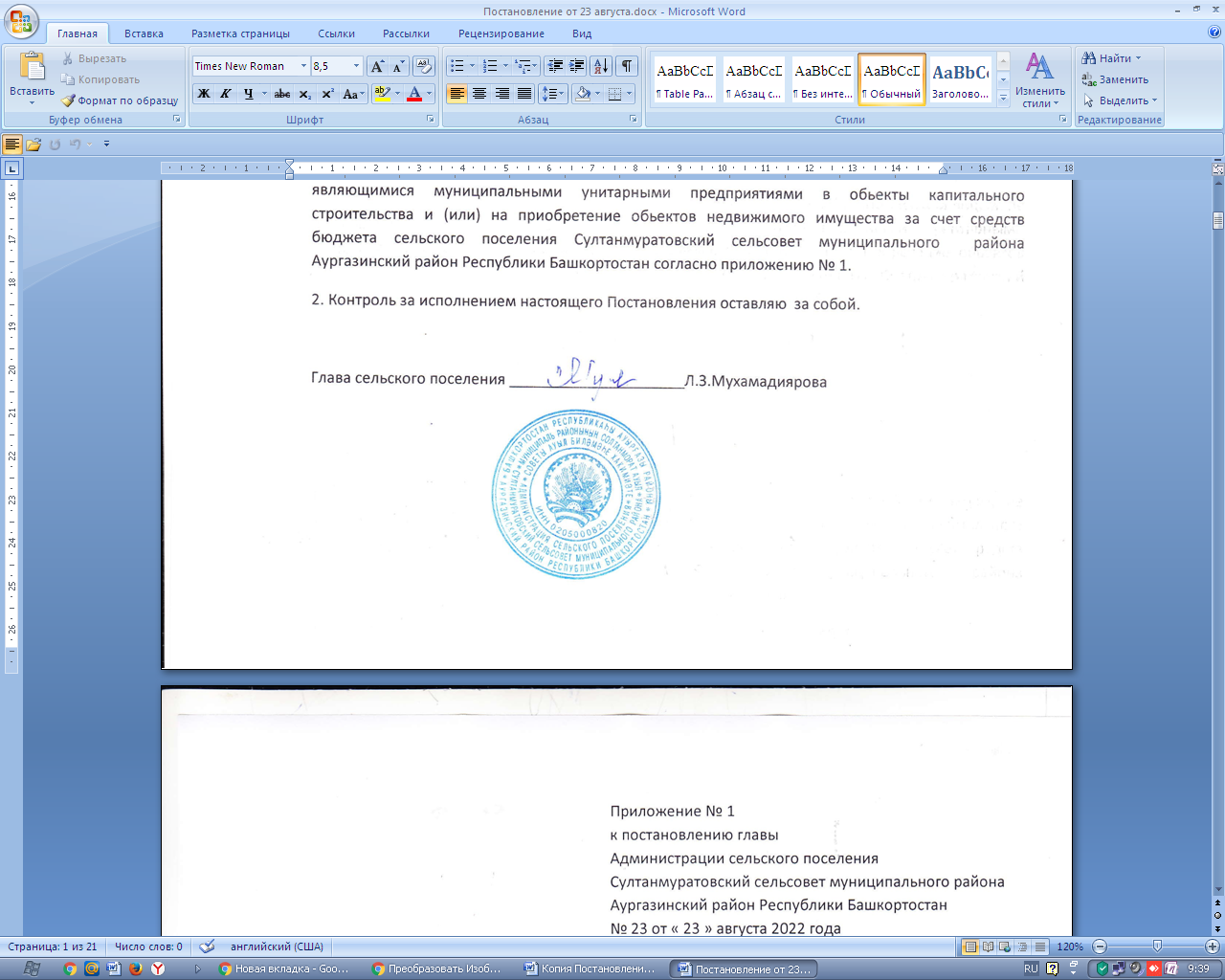 Приложение №1                                                                 к постановлению главы                                                                 Администрации сельского поселения                                                                 Султанмуратовский сельсовет муниципального района                                                                 Аургазинский  район Республики Башкортостан                                                                  от 23 августа 2022 г. № 23/б                                                               ПОРЯДОКосуществления бюджетных инвестиций в объекты муниципальнойсобственности сельского поселения Султанмуратовский  сельсоветмуниципального района Аургазинский район Республики Башкортостан                                                              I. ОБЩИЕ ПОЛОЖЕНИЯ          1. Настоящий Порядок устанавливает правила осуществлениябюджетных инвестиций в форме капитальных вложений в объектыкапитального строительства муниципальной собственности сельскогопоселения Султанмуратовский сельсовет муниципального района Аургазинский район Республики Башкортостан или на приобретение объектовнедвижимого имущества в муниципальную собственность сельскогопоселения Султанмуратовский  сельсовет муниципального района Аургазинскийрайон Республики Башкортостан за счет средств бюджета сельскогопоселения (далее - бюджетные инвестиции), в том числе условия передачиорганами местного самоуправления (далее - муниципальные органы)муниципальным бюджетным, автономным учреждениям сельскогопоселения Султанмуратовский сельсовет муниципального района Аургазинскийрайон Республики Башкортостан (далее - учреждения), муниципальнымунитарным предприятиям сельского поселения Султанмуратовский сельсоветмуниципального района Аургазинский район Республики Башкортостан, втом числе казенным (далее - предприятия), в отношении которых указанныемуниципальные органы осуществляют функции и полномочия учредителей,полномочия муниципального заказчика по заключению и исполнению отимени сельского поселения муниципальных контрактов от лица указанныхмуниципальных органов в соответствии с настоящими Порядком, а такжепорядок заключения соглашений о передаче указанных полномочий.2. Осуществление бюджетных инвестиций в ходе исполнения бюджетасельского поселения в объекты, по которым принято решение опредоставлении субсидий, предусмотренное пунктом 2 статьи 78.2Бюджетного кодекса Российской Федерации, не допускается, заисключением случая, указанного в абзаце втором настоящего пункта.При исполнении бюджета сельского поселения допускаетсяпредоставление бюджетных инвестиций в объекты муниципальнойсобственности сельского поселения, по которым принято решение опредоставлении субсидий, предусмотренное пунктом 2 статьи 78.2Бюджетного кодекса Российской Федерации, в случае изменения вустановленном порядке типа учреждения или организационно-правовойформы предприятия, являющихся получателями субсидий, намуниципальное казенное учреждение сельского поселения после внесениясоответствующих изменений в указанное решение о предоставлениисубсидий на осуществление капитальных вложений в указанные объекты свнесением соответствующих изменений в ранее заключенные учреждениемлибо предприятием договоры в части замены стороны договора - учреждениялибо предприятия на муниципальное казенное учреждение сельскогопоселения и вида договора - гражданско-правового договора учреждениялибо предприятия на муниципальный контракт.3. Объем предоставляемых бюджетных инвестиций долженсоответствовать объему бюджетных ассигнований, предусмотренному насоответствующие цели.4. Объекты капитального строительства, созданные в результатеосуществления бюджетных инвестиций, или объекты недвижимогоимущества, приобретенные в муниципальную собственность сельскогопоселения в результате осуществления бюджетных инвестиций,закрепляются в установленном порядке на праве оперативного управленияили хозяйственного ведения за учреждениями и предприятиями споследующим увеличением стоимости основных средств, находящихся направе оперативного управления у учреждений либо на праве оперативногоуправления или хозяйственного ведения у предприятий, а также уставногофонда указанных предприятий, основанных на праве хозяйственноговедения, либо включаются в состав муниципальной казны сельскогопоселения.5. Информация о сроках и об объемах оплаты по муниципальнымконтрактам, заключенным в целях строительства (реконструкции, в томчисле с элементами реставрации, технического перевооружения) и (или)приобретения объектов, концессионным соглашениям учитываетсямуниципальными органами при формировании прогноза кассовых выплат избюджета сельского поселения, необходимого для составления вустановленном порядке кассового плана исполнения бюджета сельскогопоселения.                  II. ОСУЩЕСТВЛЕНИЕ БЮДЖЕТНЫХ ИНВЕСТИЦИЙ6. Расходы, связанные с бюджетными инвестициями, осуществляются впорядке, установленном бюджетным законодательством РоссийскойФедерации, Федеральным законом “О концессионных соглашениях”, наосновании муниципальных контрактов, заключенных в целях строительства(реконструкции, в том числе с элементами реставрации, техническогоперевооружения) и (или) приобретения объектов, либо концессионныхсоглашений:а) муниципальными заказчиками, являющимися получателями средствбюджета сельского поселения;б) учреждениями и предприятиями, которым муниципальные органы,осуществляющие функции и полномочия учредителя или обладающиеправами собственника имущества, безвозмездно передали в соответствии снастоящими Правилами свои полномочия муниципального заказчика позаключению и исполнению от имени сельского поселения от лица указанныхорганов муниципальных контрактов;7. Муниципальные контракты заключаются и оплачиваются в пределахлимитов бюджетных обязательств, доведенных муниципальному заказчикукак получателю средств бюджета сельского поселения, либо в порядке,установленном Бюджетным кодексом Российской Федерации и иныминормативными правовыми актами, регулирующими бюджетныеправоотношения, в пределах средств, предусмотренных правовыми актамисельского поселения на срок, превышающий срок действия утвержденныхему лимитов бюджетных обязательств.8. Концессионные соглашения в объеме бюджетных инвестицийоплачиваются в пределах лимитов бюджетных обязательств, доведенныхконцеденту как получателю средств бюджета сельского поселения, либо впорядке, установленном Бюджетным кодексом Российской Федерации ииными нормативными правовыми актами, регулирующими бюджетныеправоотношения, в пределах средств, предусмотренных правовыми актамисельского поселения, на срок, превышающий срок действия утвержденныхему лимитов бюджетных обязательств.9. В целях осуществления бюджетных инвестиций в соответствии сподпунктом “б” пункта 6 настоящего Порядка муниципальными органамизаключаются с учреждениями и предприятиями соглашения о передачеполномочий муниципального заказчика по заключению и исполнению отимени сельского поселения муниципальных контрактов от лица указанныхорганов (далее - соглашение о передаче полномочий). Решение о передачеполномочия муниципального заказчика по заключению и исполнению отимени сельского поселения от лица муниципальных органов муниципальныхконтрактов принимается Администрацией сельского поселенияСултанмуратовский сельсовет муниципального района Аургазинский районРеспублики Башкортостан.Полномочия, указанные в абзаце первом настоящего пункта, могут бытьпереданы на основании соглашений о передаче полномочий и в соответствиис решениями Администрации сельского поселения юридическим лицам,акции (доли) которых принадлежат муниципальному району, приосуществлении бюджетных инвестиций в объекты с последующей ихпередачей в качестве вклада в уставные (складочные) капиталы такихюридических лиц. Указанные решения должны содержать информацию оюридических лицах, которым передаются полномочия муниципальногозаказчика.Передача объектов в качестве вклада в уставные (складочные) капиталыюридических лиц, указанных в абзаце втором настоящего пункта, влечетвозникновение права муниципальной собственности сельского поселения наэквивалентную часть уставных (складочных) капиталов указанныхюридических лиц, которое оформляется участием сельского поселения вуставных (складочных) капиталах таких юридических лиц в соответствии сгражданским законодательством Российской Федерации. Оформление долисельского поселения в уставном (складочном) капитале, принадлежащейсельскому поселению, осуществляется в порядке и по ценам, которыеопределяются в соответствии с законодательством Российской Федерации.10. Соглашение о передаче полномочий может быть заключено вотношении нескольких объектов и должно содержать в том числе:а) цель осуществления бюджетных инвестиций и их объем сраспределением по годам в отношении каждого объекта с указанием егонаименования, мощности, сроков строительства (реконструкции, в том числес элементами реставрации, технического перевооружения) или приобретенияобъекта, рассчитанной в ценах соответствующих лет стоимости объектакапитального строительства муниципальной собственности (сметной илипредполагаемой (предельной) либо стоимости приобретения объектанедвижимого имущества в муниципальную собственность),соответствующих акту (решению), а также с указанием рассчитанного вценах соответствующих лет общего объема капитальных вложений, в томчисле объема бюджетных ассигнований, предусмотренногогосударственному органу как получателю средств бюджета сельскогопоселения, соответствующего акту (решению). Объем бюджетныхинвестиций должен соответствовать объему бюджетных ассигнований наосуществление бюджетных инвестиций;б) положения, устанавливающие права и обязанности учреждений ипредприятий по заключению и исполнению от имени сельского поселения отлица муниципального органа муниципальных контрактов;в) ответственность учреждений и предприятий за неисполнение илиненадлежащее исполнение переданных им полномочий;г) положения, устанавливающие право муниципального органа напроведение проверок соблюдения учреждениями и предприятиями условий,установленных заключенным соглашением о передаче полномочий;д) положения, устанавливающие обязанность учреждений ипредприятий по ведению бюджетного учета, составлению и представлениюбюджетной отчетности муниципальному органу как получателю средствбюджета сельского поселения.11. Авансирование выполненных работ (услуг) по объектамкапитального строительства муниципальной собственности сельскогопоселения осуществляется в соответствии с условиями муниципальныхконтрактов согласно законодательству и в порядке, установленном дляисполнения бюджета сельского поселения.Расходы, связанные с бюджетными инвестициями по концессионномусоглашению, могут быть осуществлены в виде аванса, если этопредусмотрено условиями концессионного соглашения. Сумма аванса исроки его погашения не могут превышать суммы и сроков, которыепредусмотрены концессионным соглашением.12. Операции с бюджетными инвестициями осуществляются в порядке,установленном бюджетным законодательством для исполнения бюджетасельского поселения, и отражаются на открытых в финансовом органе впорядке, установленном финансовым органом, лицевых счетах:а) получателя бюджетных средств - в случае заключениямуниципальных контрактов муниципальным заказчиком, концессионныхсоглашений концедентом;б) для учета операций по переданным полномочиям получателябюджетных средств - в случае заключения от имени сельского поселениямуниципальных контрактов учреждениями и предприятиями от лицамуниципальных органов.13. В целях открытия лицевого счета, указанного в подпункте “б” пункта12 настоящего Порядка, муниципальным органом в течение 5 рабочих дней сдаты подписания соглашения о передаче полномочий представляются вфинансовый орган документы, необходимые для открытия лицевого счетадля учета операций по переданным полномочиям получателя бюджетныхсредств. Основанием для открытия лицевого счета, указанного в подпункте“б” пункта 12 настоящего Порядка, является копия соглашения о передачеполномочий.14. При передаче полномочий муниципального заказчика юридическимлицам, указанным в абзаце втором пункта 9 настоящего Порядка, на нихраспространяются положения, установленные пунктами 10 - 13 настоящегоПорядка для учреждений и предприятий. Соглашение о передачеполномочий юридическому лицу, акции (доли) которого принадлежатсельского поселения, в дополнение к условиям, предусмотренным пунктом10 настоящего Порядка, должно содержать положения, определяющиепорядок и сроки передачи объектов, созданных в результате осуществлениябюджетных инвестиций, в качестве вклада в уставный (складочный) капиталуказанного юридического лица.БАШKОРТОСТАН РЕСПУБЛИКАһЫАуырғазы районы муниципаль районының Солтанморат ауыл советы ауыл биләмәhе хакимиәте453498, Ауырғазы районы,  Солтанморат ауылыАдминистрация сельского поселения Султанмуратовский сельсовет муниципального района Аургазинский районРЕСПУБЛИКИ БАШКОРТОСТАН453498, Аургазинский район, с.Султанмуратово,